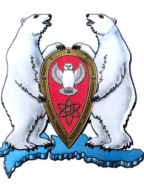 АДМИНИСТРАЦИЯ МУНИЦИПАЛЬНОГО ОБРАЗОВАНИЯ  ГОРОДСКОЙ ОКРУГ «НОВАЯ ЗЕМЛЯ»ПОСТАНОВЛЕНИЕ «15» декабря  2014 г. № 25г. Архангельск-55О внесении изменений в муниципальную  программу «Профилактика правонарушений в муниципальном образовании городской округ «Новая Земля» на 2014-2016 годыВ соответствии с Бюджетным кодексом Российской Федерации, Порядком разработки и реализации целевых программ муниципального образования городской округ «Новая Земля», утвержденным постановлением администрации муниципального образования городской округ «Новая Земля» от 25.08.2011 № 46 (в посл. редакции от 23 октября 2014 № 16), в целях уточнения финансирования мероприятий муниципальной программы муниципального образования городской округ «Новая Земля» на 2014-2016 годы, п о с т а н о в л я ю:1. Внести следующие изменения и дополнения в муниципальную программу «Профилактика правонарушений в муниципальном образовании городской округ «Новая Земля» на 2014-2016 годы, утвержденную постановлением администрации муниципального образования городской округ «Новая Земля» от 28.10.2013 № 27, а именно: 1.1. в Приложении 2 «Бюджетная заявка для включения в бюджет года мероприятий муниципальной программы «Профилактика правонарушений в муниципальном образовании «Новая Земля» на 2014-2016 годы:в строке 1 в графах 8,9 цифру «50,00» заменить цифрой «51,00»;в строке 2 в графах 8,9 цифру «3,50» заменить цифрой «2,50».2. Настоящее постановление опубликовать в газете «Новоземельские вести» и на официальном сайте муниципального образования городской округ «Новая Земля».3. Контроль за исполнением настоящего постановления оставляю за собой.Глава муниципального образования				                     Ж.К. Мусин